МЧС России разработало мобильное приложение по безопасности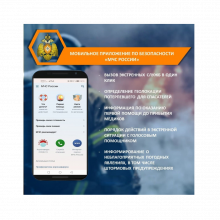 Сервис «МЧС России» разработан как личный помощник пользователя и призван содействовать формированию культуры безопасного поведения взрослых и детей.Мобильное приложение доступно для бесплатного скачивания в онлайн-магазинах Google Play, App Store и успешно работает на операционных системах мобильных устройств iOS и Android.Приложение поможет сориентироваться и оперативно найти информацию о действиях при чрезвычайной ситуации. В приложении пользователю доступен вызов службы спасения, а также определение геолокации, которой он может поделиться в случае необходимости.Пользователям доступны разделы «Что делать», «МЧС рекомендует», «Первая помощь», «Карта рисков», «Проверь свою готовность» и «Проверь свои знания».Раздел с голосовым помощником «Что делать?» знакомит с порядком действий и правилами поведения в экстренной ситуации. Раздел «МЧС рекомендует» рассказывает о причинах возникновения ЧС и их предупреждении. В «Первой помощи» содержатся сведения о действиях при оказании помощи пострадавшему до прибытия медиков.«Карта рисков» содержит ежедневный оперативный прогноз о возможных угрозах природного характера. Разделы «Проверь свою готовность» и «Проверь свои знания» носят интерактивный характер и содержат чек-листы по проверке личной готовности и готовности жилища к возможным ЧС, а также различные тесты, позволяющие проверить знания о действиях при ЧС.В приложении функционирует новостная лента и онлайн-информирование о неблагоприятных погодных явлениях.В рамках проводимой МЧС России работы принят Федеральный закон от 14.04.2023 № 134-ФЗ «О внесении изменений в статью 6.1.1 Федерального закона
«О потребительском кредите (займе)», которым предусматривается право
гражданина при возникновении чрезвычайной ситуации федерального,
межрегионального, регионального, межмуниципального или муниципального
характера обратиться к кредитору с требованием о предоставлении льготного
периода по ипотечному договору, предусматривающего приостановление
исполнения гражданином своих обязательств либо уменьшение размера платежей,
при установлении фактов проживания гражданина в жилом помещении,
находящемся в зоне чрезвычайной ситуации, нарушения условий его
жизнедеятельности и утраты им имущества первой необходимости в результате
чрезвычайной ситуации.	